pROYECTO DE orden del día Documento preparado por la Oficina de la UniónDescargo de responsabilidad: el presente documento no constituye un documento de política u orientación de la UPOV1.	Apertura de la reunión2.	Aprobación del orden del día3.	Anteproyecto para la revisión de las Notas explicativas sobre las variedades esencialmente derivadas con arreglo al Acta de 1991 del Convenio de la UPOV (documento UPOV/WG-EDV/3/2)4.	Fecha y programa de la cuarta reunión[Fin del documento]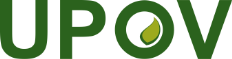 SUnión Internacional para la Protección de las Obtenciones Vegetales Grupo de trabajo sobre variedades esencialmente derivadasTercera reunión
Ginebra, 27 de abril de 2021UPOV/WG-EDV/3/1Original:  InglésFecha:  30 de marzo de 2021